Информационный лист №2 (12) (от 4 февраля 2015 года)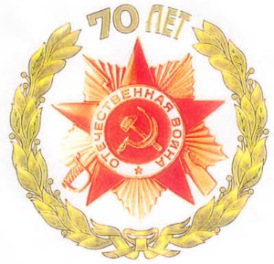 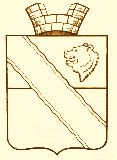 23 февраля – это праздник всех, кто, верно служит России, кто готов в любую минуту встать на защиту интересов Родины.Отмечая День защитников Отечества, мы вспоминаем и воинов, отдавших свою жизнь за Родину. Ваши подвиги, уважаемые ветераны, служат примером подрастающему поколению.Поздравляю и тех, кто не служил в армии, но надежно защищает мир и покой в своих семьях, кто является опорой для своих близких.В этот день хочу пожелать всем вам крепкого здоровья, мужества, стойкости и добра.Пусть благополучие придет в каждый дом, пусть покой, счастье и достаток будут в ваших семьях!      Глава сельского поселения -      председатель Совета депутатов      Васильевского сельского поселения          А.А.БоталовСвоими руками ковали победу!2 февраля - День воинской славы России. В этот день в 1943 году советские войска разгромили немецко-фашистские войска в Сталинградской битве. Сегодня мы хотим напомнить о двух ветеранах,  которые героически сражались за Сталинград.Дозморов Борис Степанович        Участник Великой Отечественной войны. Учился в Васильевской школе. До войны работал в Камском речном пароходстве. В 1936 году был призван в Красную армию, на Тихоокеанский флот –на подводную лодку. В 1940 году в декабре демобилизован. Заключил брак с медсестрой Васильевской больницы Дубровских Т.И. С началом войны был призван на фронт в составе морской пехоты, на Центральное направление. 7 ноября 1941 года участвовал в Параде на Красной площади, откуда сразу уходили в бой. «Нам выдали меховые кожаные перчатки, тёплое бельё, новые сапоги» вспоминал ветеран. Он прошел все самые грандиозные сражения ВО войны. Участвовал в обороне Москвы, Ленинграда, Сталинграда, Севастополя, воевал в Восточной Пруссии, освобождал Прибалтику, был дважды ранен. Демобилизован 21 октября 1945 года. За мужество, проявленное в боях, был награждён правительственными медалями: «За оборону Калининграда», «За оборону Сталинграда», «За оборону Ленинграда», «За оборону Севастополя».            Его фронтовые письма жене и родителям сохранены и переданы в Васильевскую и Москвинскую школы. После войны работал в Русаковской МТС, председателем Васильевского с/с и на Васильевском нефтепромысле. Умер 16 августа 1994 года. Похоронен в с. Васильевское.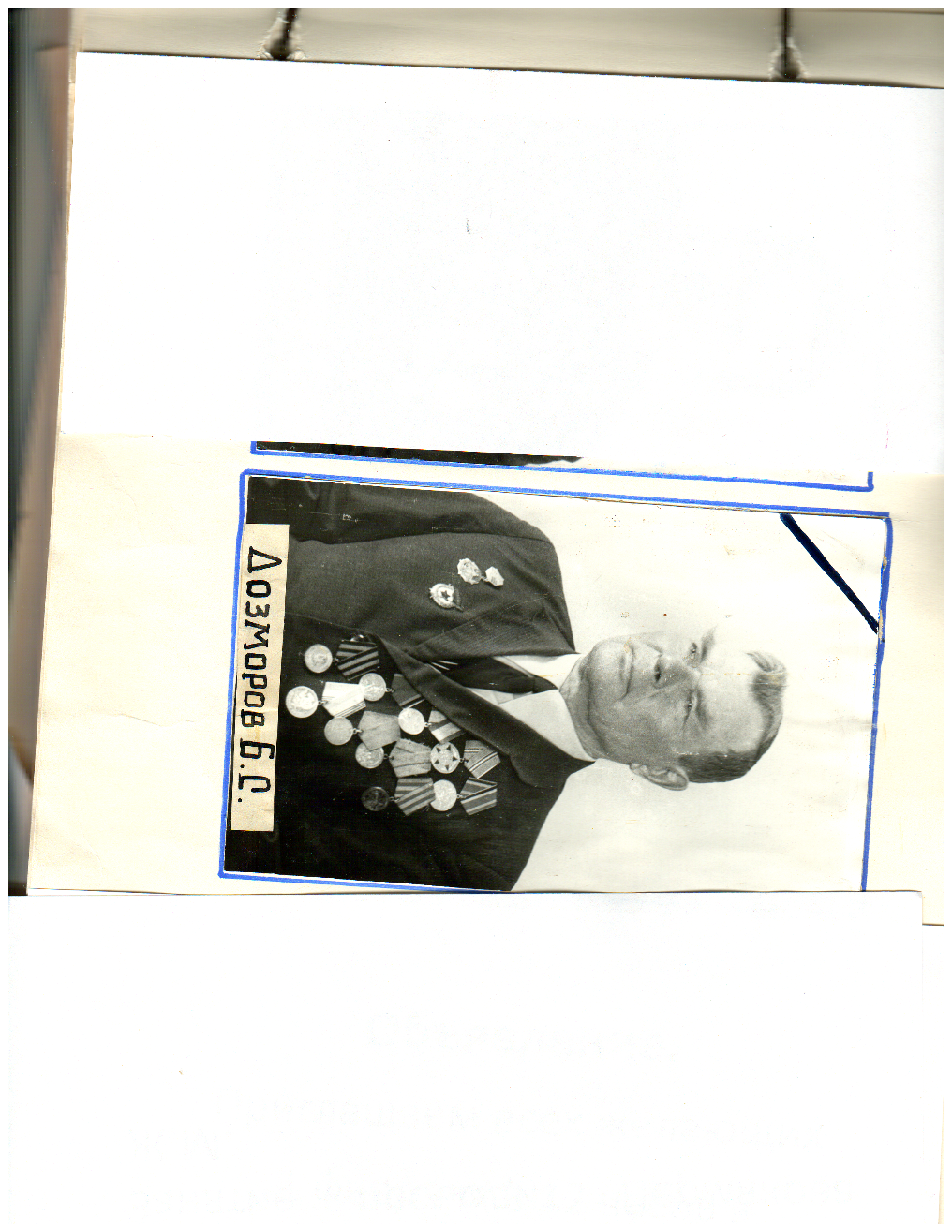 В Москвинской школе юбилей!Москвинская школа уже 25 лет обучает детей. На данный момент в школе работают 26 сотрудников. Из них 9 учителей и 3 воспитателя дошкольных групп. Все педагоги 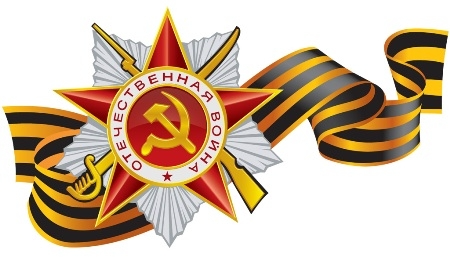 имеют большой стаж, а это значит, что они дают детям прочные знания, интересно и познавательно проводят внеклассные мероприятия. Учителя готовят учеников на различные районные и региональные конкурсы, в которых дети занимают призовые места. Каждый педагог влюблён в свою профессию, школу и родной край. Они стремятся к тому, чтобы Москвинская школа жила, росла и развивалась. 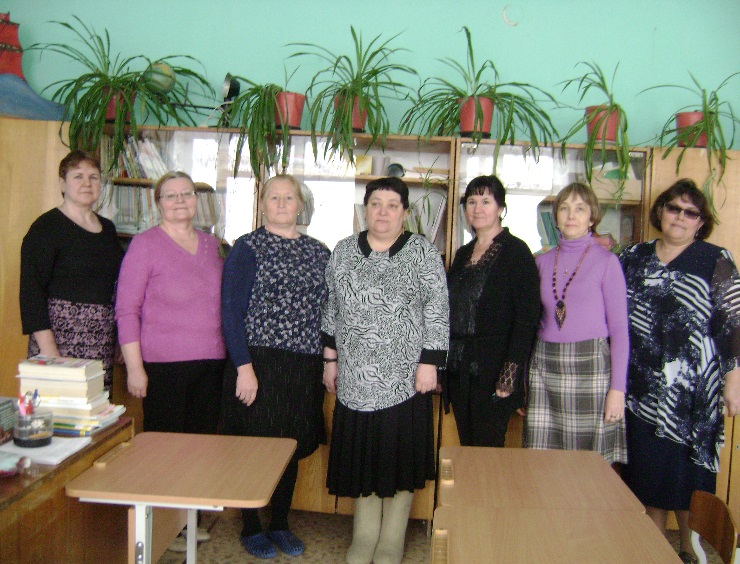 Объявление                                                      Уважаемые заявители!С 1-го января 2015 года разрешения на строительство объектов и разрешения на ввод объектов в эксплуатацию выдаются в администрации района, п. Ильинский, ул. Советская, д. 7, кааб. №109, консультант архитектор Радостева Вера Алексеевна. Приемные дни пн, вт, ср, чт, пт с9-00 до 17-00, обед с 13-00 до 14-00. Тел.9-21-37. Администрация сельского поселения информирует население о том, что приватизация квартир и жилых домов по договорам социального найма продлена до 01.03.2015г. Убедительная просьба к квартиросъемщикам ускорить приватизацию жилья.  По оформлению документов обращаться по телефону 9-51-11 Зыряновой Е.Г.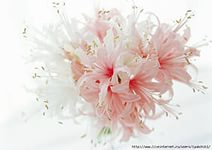 Поздравляем! 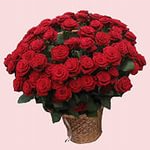 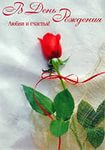 